Resultado da Tomada de PreçosNº20220608M038HEMU"O Instituto de Gestão e Humanização – IGH, entidade de direito privado e sem fins lucrativos,classificado como Organização Social, vem tornar público o Resultado da Tomada de Preços, coma finalidade de adquirir bens, insumos e serviços para o HEMU - Hospital Estadual da Mulher, comendereço à Av. Perimetral, s/n, Qd. 37, Lt. 14, sala 01, Setor Coimbra, Goiânia/GO, CEP:74.530-020.Objeto: MATERIAL MÉDICOBionexo do Brasil LtdaRelatório emitido em 31/01/2023 13:21Tipo de Compra: Cotação via BionexoData da publicação: Goiânia, 29 de junho de 2022."CompradorIGH - HEMU - Hospital Estadual da Mulher (11.858.570/0002-14)AV. PERIMETRAL, ESQUINA C/ RUA R7, SN - SETOR COIMBRA - GOIÂNIA, GO CEP: 74.530-020Relação de Itens (Confirmação)Pedido de Cotação : 223704621COTAÇÃO Nº 17960 - MATERIAL MÉDICO - HMI JUNHO/2022Frete PróprioObservações: *PAGAMENTO: Somente a prazo e por meio de depósito em conta PJ do fornecedor. *FRETE: Só serão aceitaspropostas com frete CIF e para entrega no endereço: RUA R7 C/ AV PERIMETRAL, SETOR COIMBRA, Goiânia/GO CEP: 74.530-020,dia e horário especificado. *CERTIDÕES: As Certidões Municipal, Estadual de Goiás, Federal, FGTS e Trabalhista devem estarregulares desde a data da emissão da proposta até a data do pagamento. *REGULAMENTO: O processo de compras obedecerá aoRegulamento de Compras do IGH, prevalecendo este em relação a estes termos em caso de divergência.Tipo de Cotação: Cotação NormalFornecedor : Todos os FornecedoresData de Confirmação : TodasValidade CondiçõesFaturamento Prazo deFornecedordadeFreteObservaçõesMínimoEntregaProposta PagamentoBF DE ANDRADE HOSPITALARGOIÁS - GOThainy Divina - nullvendas1@bfdeandradehospitalar.com.brMais informações1dias após123R$ 200,000018/06/202218/06/202218/06/202230 ddl28 ddl30 ddlCIFnullconfirmaçãoBenenutri Comercial LtdaGOIÂNIA - GONatana Lamounier - (62) 39111414vendas.go@benenutri.comMais informações1dias apósR$ 300,0000R$ 200,0000CIFCIFnullnullconfirmaçãoCientifica Médica Hospitalar LtdaGOIÂNIA - GOVanessa Nogueira - (62) 3088-9700vendas3@cientificahospitalar.com.brMais informações2dias apósconfirmaçãoDMI Material Medico HospitalarLtdaGOIÂNIA - GODilamar Tome da Costa - (62) 3541-2dias após30/06/20224R$ 300,000030 ddlCIFnullconfirmação3334dmigyn@hotmail.comMais informaçõesDispomed Produtos Médicos Ltda -MeGOIÂNIA - GO1 dias apósconfirmaçãoPRECOS VALIDOS ENQUANTO DURAREM OSESTOQUES.56R$ 700,0000R$ 300,000018/06/202222/06/202230 ddl30 ddlCIFCIFVITORIA FONSECA - nullvitoria.fonseca@dispomed.net.brMais informaçõesEllo Distribuicao Ltda - EppGOIÂNIA - GOWebservice Ello Distribuição - (62)SUJEITO A ANALISE DE CREDITO EVALIDAÇÃO DE ESTOQUE CONTATO DOVENDEDOR: (62)99499 17141 dias apósconfirmação4009-2100comercial@ellodistribuicao.com.brTELEVENDAS3@ELLODISTRIBUICAO.COM.BRMais informaçõesImperial Comercial deMedicamentos e ProdutosHospitalares Ltda - MeGOIÂNIA - GO2 dias apósconfirmação7R$ 600,000018/06/202218/06/202230 ddlCIFnullJordaniel De Sousa Jordam - (62)9990-5749vendas1@imperialmed.com.brMais informaçõesAndressa Mello Henn (51) 3718 7628 - (51)Medilar Importacao e Distribuicaode Produtos Medico HospitalaresS/AVERA CRUZ - RSWebservice Medilar Rs - (51) 3718-997517312 E-mail:vendas35@medlive.com.br | ATENÇÃO:Pedidos sujeito a análise do financeiro.5 dias apósconfirmação89R$ 2.000,000030 ddl28 ddlCIF Receberemos os pedidos até as 13:45h. Apósesse horário, aos pedidos serão resgatados efaturados no próximo dia útil. Em casos deurgência, favor entrar em contato. Prazo deentrega cotado em dias úteis não corridos!7600cmachado@medlive.com.brMais informaçõesNL Produtos Hospitalares LtdaGOIÂNIA - GOMARCOS JUNIOR - (62)3088-5462nlph@hotmail.com1dias apósR$ 250,0000R$ 0,000018/06/202218/06/2022CIFnullconfirmaçãoMais informaçõesPM DOS REIS LTDAGOIÂNIA - GOPolyanna Marinho Dos Reis - (62)1 dias apósconfirmação10130 ddl30 ddlCIFCIFnullnull99976-5278DIRETOR@APARECIDAMED.COM.BRMais informações1Supermedica DistribuidoraHospitalar Ltda - MeGOIÁS - GOR$ 300,0000 2 dias após 18/06/2022confirmaçãoKaick Santos - null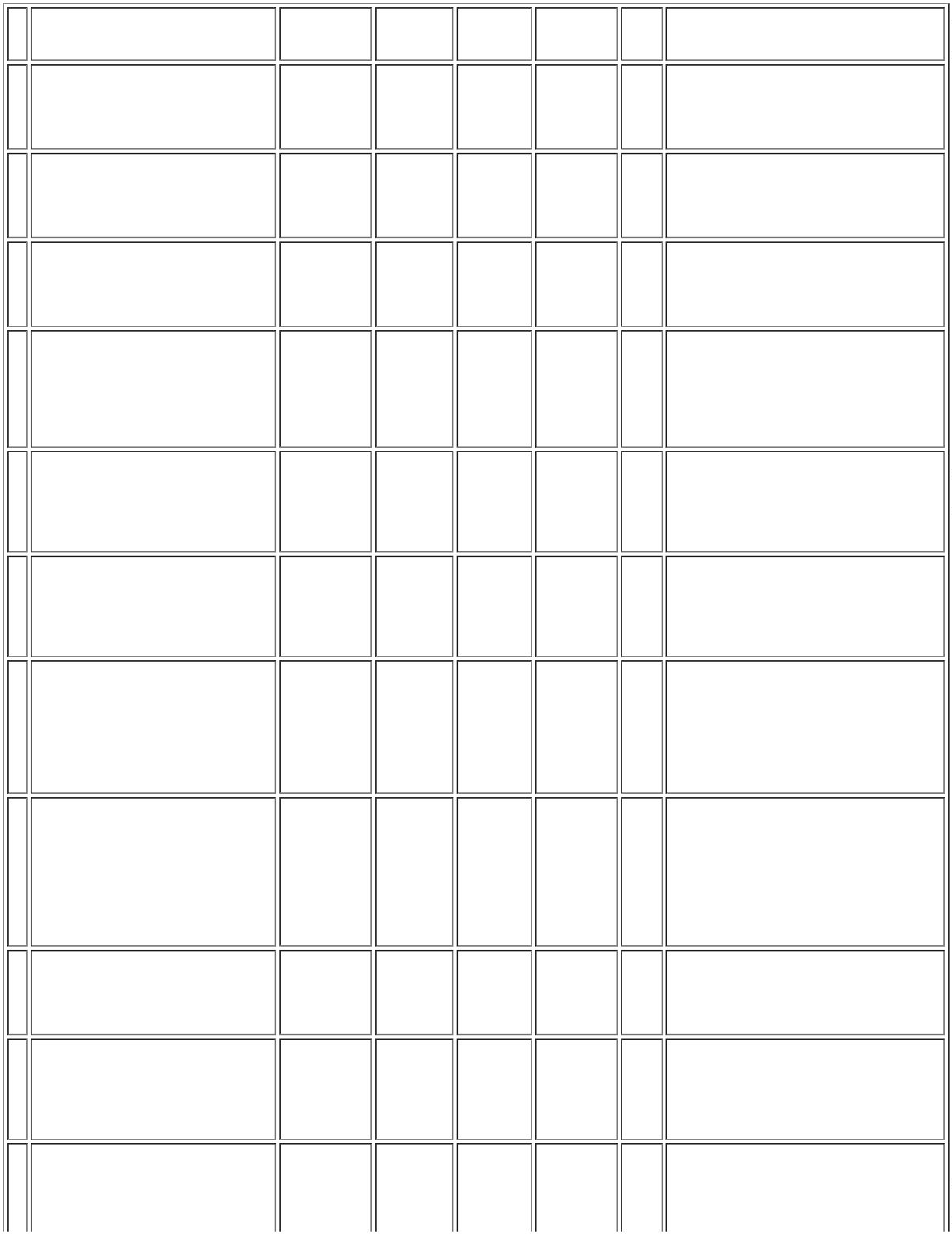 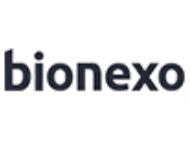 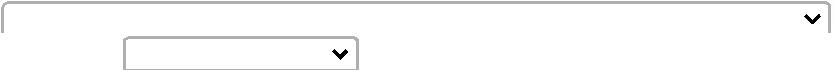 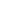 cotacao03@supermedica.com.brMais informaçõesTremed Materiais E EquipamentosHospitalares Eireli1apósconfirmação0 diasMATIAS BARBOSA - MG12R$ 500,000018/06/202230 ddlCIFnullLuis Bertante - 32991599098luis.bertante@tremed.com.brMais informaçõesProgramação dePreço PreçoUnitário FábricaProdutoCódigoFabricanteEmbalagem FornecedorComentárioJustificativaRent(%) Quantidade Valor Total UsuárioEntrega;CONSIDERANDOAS CONDIÇÕESESTABELECIDASNOREGULAMENTODE COMPRAS DEGOIÁS, OFORNECEDORLABOR IMPORTNÃO ATENDE ASPOLÍTICASFINANCEIRAS DAINSTITUIÇÃO, OUSEJA,TUBORosana DeOliveiraMouraENDOTRAQUEALS/BALAO N.7,5MMC/10, LABORIMPORTCOMERCIAL IMPEXP LTDACANULAENDOTRAQUEALS/CUFF 7.5 ESTERIL -UNIDADEBF DEANDRADEHOSPITALARR$R$437986-CAIXAnull20 Unidade R$ 55,28002,7640 0,000022/06/202217:55PAGAMENTOANTECIPADO.LUVA CIRÚRGICAESTÉRIL N 8.5 -> EMLATEX NATURAL,FORMATOANATOMICO, ALTASENSIBILIDADE TATIL,BAINHA OU OUTRODISPOSITIVO P/ASSEGURAR O AJUSTEADEQUADO, DE USOUNICO, TEXTURAUNIFORME, BOAELASTICIDADE, ,RESISTENCIA ELUVA CIRURGICALATEX EST.C/PON.8,5, ROBISA IND.E COMER.MATERIALHOSPITALAR;Fornecedormedlar cotaembalagem com200 pares, foram 1,0173 0,0000solicitados apenas100 pares.Rosana DeOliveiraMouraTRAÇÃO,BF DEANDRADEHOSPITALARR$R$R$101,730019COMPRIMENTOSMINIMO DE 265 MM.LUBRIFICADA C/ POBIOABSORVIVEL,ATOXICO, QUE NÃOCAUSE QUALQUERDANO AO ORGANISMOSOB CONDIÇÕESNORMAIS DE USO.ESTERILIZAÇÃO P/RAIO GAMA OU7000-PACOTEnull100 Pares22/06/202217:55OXIDO DE ETILENO,EMBALADA EIDENTIFICADA DEACORDO C/ NBR13.391/95.- PARTotalParcial:R$157,0100120.0Total de Itens da Cotação: 20Embalagem FornecedorBenenutriTotal de Itens Impressos: 2Programação deEntregaPreço PreçoUnitário FábricaProdutoCódigoFabricanteComentárioJustificativaRent(%) Quantidade Valor Total UsuárioBOLSA COLOSTOMIANEONATALULTRATRANSPARENTE,DRENÁVEL,RECORTÁVEL5X22MM - UNIDADERosana DeOliveiraMouraBOLSA EASIFLEXPED.DRENAVELTRANSP.FLANGE14681COLOPLASTCAIXA COM 30UNIDADESR$R$R$337846-UNComercialLtda-30 Unidade33,2400 0,0000997,200017MM 14681,21/07/202207:34COLOPLAST3TotalParcial:R$997,200030.0Total de Itens da Cotação: 20Total de Itens Impressos: 1Programação deEntregaPreço PreçoUnitário FábricaProdutoCódigoFabricanteEmbalagem FornecedorComentárioJustificativaRent(%) Quantidade Valor Total UsuárioRosana DeOliveiraMouraESPECULO VAGINALDESC.TAM.P ESTERILDESCARTAVEL -UNIDADECientificaMédicaHospitalarLtdaESPECULO VAGINALDESC.EST.N/LUBRIF.(P), VAGISECR$R$R$220,00001037950-UNDnull-200 Unidade1,1000 0,000022/06/202217:55TotalParcial:R$220,0000200.0Total de Itens da Cotação: 20Total de Itens Impressos: 1Programação deEntregaPreço PreçoProdutoCódigoFabricanteEmbalagem FornecedorComentárioJustificativaRent(%) Quantidade Valor Total UsuárioUnitário Fábrica11FIO ABSO SIN MULT 0 42493C/70CM AG1/2 CIR.CIL 3.9A4.0CM --FIO POLYCRYLFECH.G.VIOLETA 070CM AG.4CM271000,ENVDMI MaterialMedicoHospitalarLtdanull-R$R$72 UnidadeR$454,3200Rosana DeOliveiraMoura6,3100 0,0000UNIDADEPOLYSUTURE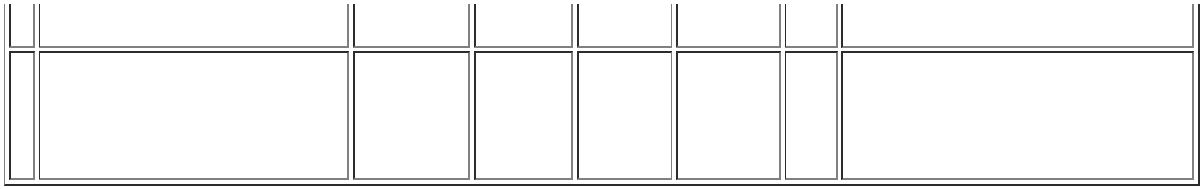 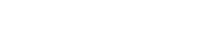 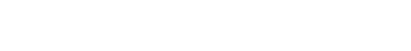 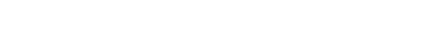 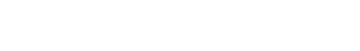 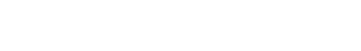 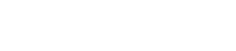 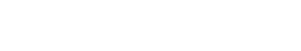 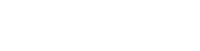 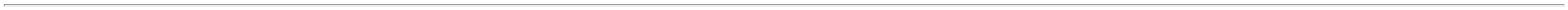 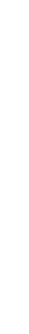 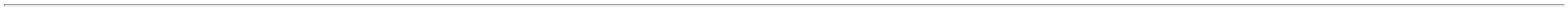 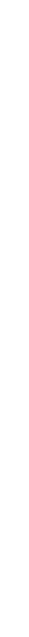 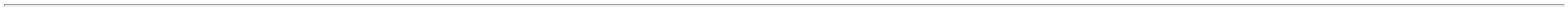 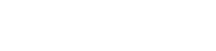 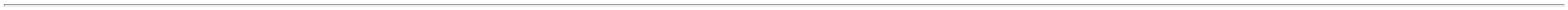 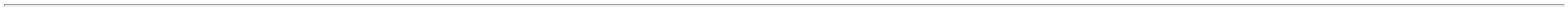 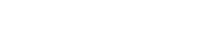 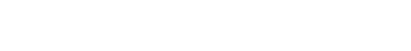 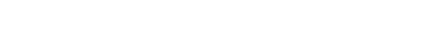 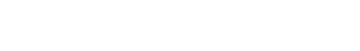 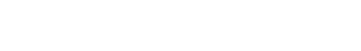 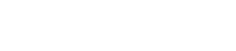 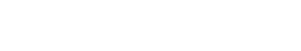 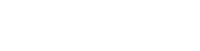 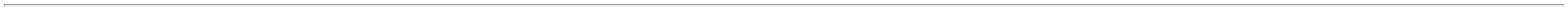 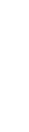 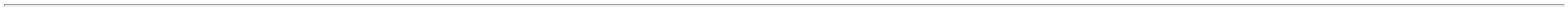 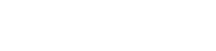 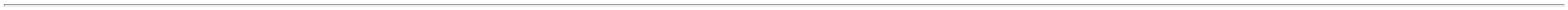 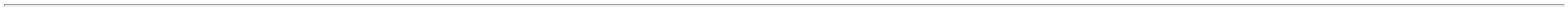 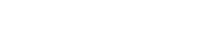 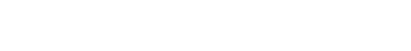 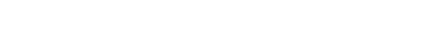 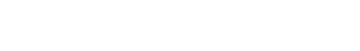 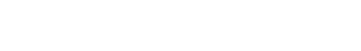 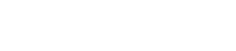 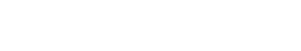 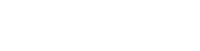 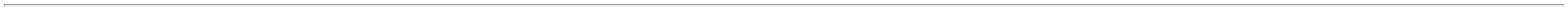 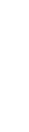 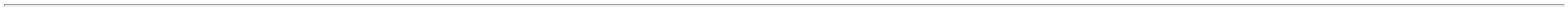 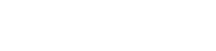 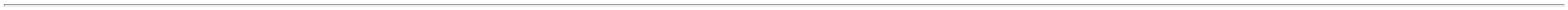 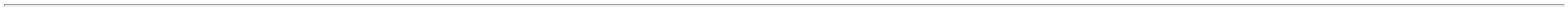 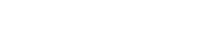 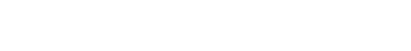 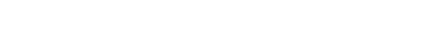 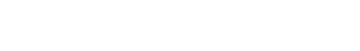 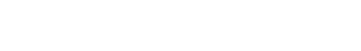 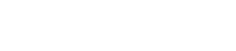 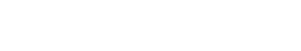 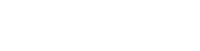 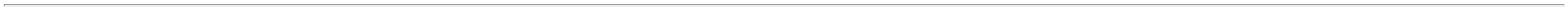 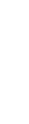 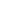 22/06/202217:55FIO CATGUTCROMADOFECH.G.OB/GIN.1Rosana DeOliveiraMouraFIO CATGUTCROMADO 1 AG1/24.8 A 5CMCIRC.CIL.C/90CM -UNIDADEDMI MaterialMedicoHospitalarLtdaR$R$R$180,960011563814338156--ENVENVnullnull--48 Unidade90CM AG.5CMCC29201,3,7700 0,000022/06/202217:55POLYSUTUREFIO CATGUTSIMPLESFECH.GERAL 075CM AG.4CMCS27110,Rosana DeOliveiraMouraFIO CATGUT SIMPLESDMI MaterialMedicoHospitalarLtda0AG1/2 4.8 A 5CMR$R$24 Unidade R$ 87,1200CIRC.CIL.C/75CM -UNIDADE3,6300 0,000022/06/202217:55POLYSUTURETotalParcial:R$722,4000144.0Total de Itens da Cotação: 20Total de Itens Impressos: 3Programação deEntregaPreço PreçoUnitário FábricaProdutoCódigoFabricanteEmbalagem FornecedorComentárioJustificativaRent(%) Quantidade Valor Total Usuário;CONSIDERANDOAS CONDIÇÕESESTABELECIDASNOREGULAMENTODE COMPRAS DEGOIÁS, OSFORNECEDORESVOLGEN EOMNIELMASTERNÃO ATENDEMAS POLÍTICASFINANCEIRAS DAINSTITUIÇÃO, OUSEJA,Rosana DeOliveiraMouraCATETERCATETER VENOSOCENTRAL DUPLOLUMEM 7FR 20 CM-MEDIKATH, MEDIKADispomedProdutosMédicos Ltda- MeACES.VEN.CENT.DUPLUMEN 14GX20CM(ADT) 8F - UNIDADER$R$R$667,1000538540-PCTnull10 Unidade66,7100 0,000022/06/202217:55PAGAMENTOANTECIPADO.TotalParcial:R$667,100010.0Total de Itens da Cotação: 20Total de Itens Impressos: 1Programação deEntregaPreço PreçoUnitário FábricaProdutoCódigoFabricanteEmbalagem FornecedorComentárioJustificativaRent(%) Quantidade Valor Total UsuárioFRALDA GERIATRICADESCARTAVEL G ->FRALDA COMINDICADOR DEUMIDADE. FORMATOANATOMICO.BARREIRAS LATERAISANTI VAZAMENTOS.ELASTICO AO REDORDAS PERNAS. COM 4FITAS ADESIVASREPOSICIONAVEISPARA O MAXIMO DEAJUSTE E PROTECAO.COM SISTEMA PARAMAIOR RAPIDEZ NAABSORCAO E MELHORDISTRIBUICAO DOLIQUIDO FLOCOS DEGEL SUPER;CONSIDERANDOAS CONDIÇÕESESTABELECIDASNOREGULAMENTOFRALDA SLIM DE COMPRAS DERosana DeOliveiraMouraGERIATRICS GPT/08 MARDAMINDUSTRIA ECOMERCIO DEGOIÁS, OFORNECEDORFOX INDUSTRIAE COMERCIOFRALDA SLIMGERIATRICS GPT/08 - MARDAMElloDistribuicaoLtda - EppR$R$R$18223--3000 Unidade1,3700 0,00004.110,000022/06/2022ABSORVENTES.REDUZINDO AUMIDADE PARA PESODE 70 A 90KG ECINTURA DE 80 APRODUTOS PCT NÃO ATENDE AS17:558POLÍTICASFINANCEIRAS DAINSTITUIÇÃO, OUSEJA,150CM CONFORME APORTARIA 1.480(31/12/1990) DOMINISTERIO DASAUDE A MESMAPAGAMENTOANTECIPADO.DEVERA ESTAMPARNO ROTULO DAEMBALAGEMDISPENSADO DEREGISTRO NOMINISTERIO DASAUDE - UNIDADETotalParcial:R$3000.04.110,0000Total de Itens da Cotação: 20Total de Itens Impressos: 1Programação deEntregaPreço PreçoProdutoCódigoFabricanteEmbalagem FornecedorComentárioJustificativaRent(%) Quantidade Valor Total UsuárioUnitário Fábrica6CATETER38545-Cateter CVC Duplolumen 5 Fr 18Ga x13cm - Alive Heart -Alive HeartCXImperialComercial deMedicamentose Produtosnull;CONSIDERANDOR$R$5 UnidadeR$625,0000Rosana DeOliveiraMouraACES.VEN.CENT.DUPLUMEN 18GX13CM(PED) 5F - UNIDADEAS CONDIÇÕES 125,0000 0,0000ESTABELECIDASNOHospitalaresLtda - MeREGULAMENTODE COMPRAS DEGOIÁS, OS22/06/202217:55FORNECEDORESOMNIELMASTER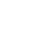 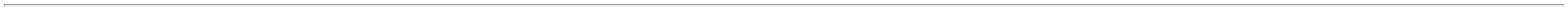 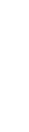 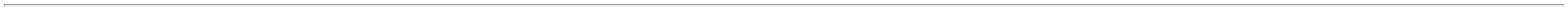 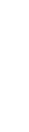 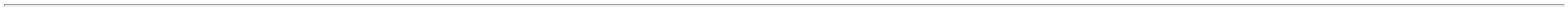 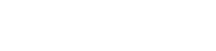 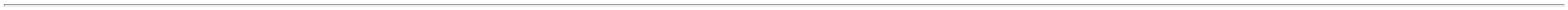 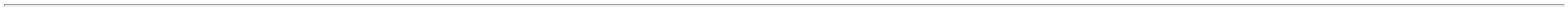 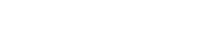 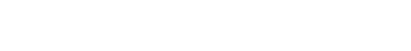 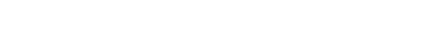 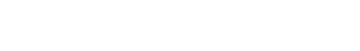 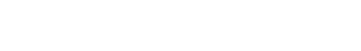 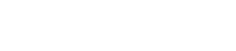 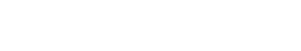 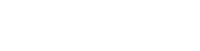 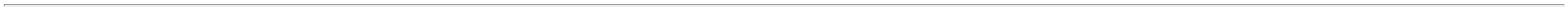 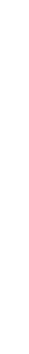 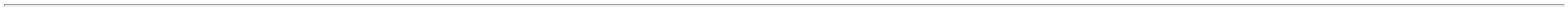 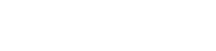 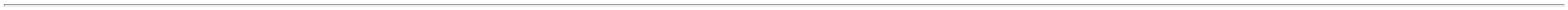 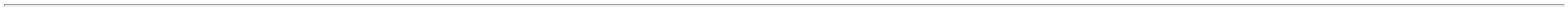 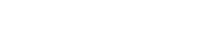 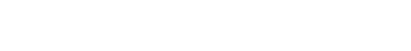 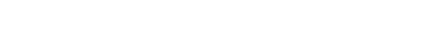 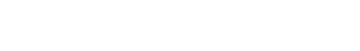 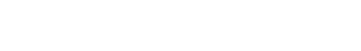 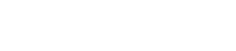 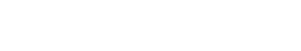 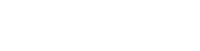 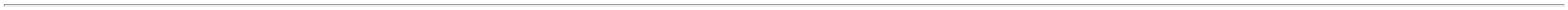 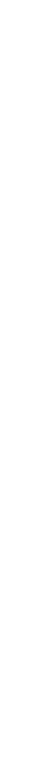 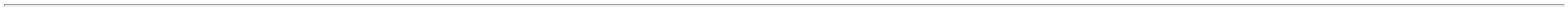 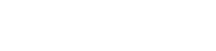 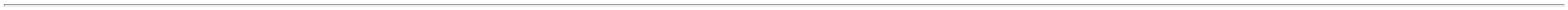 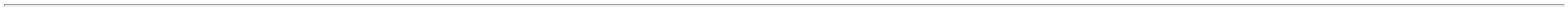 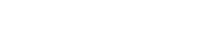 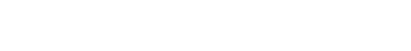 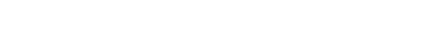 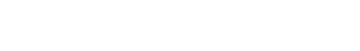 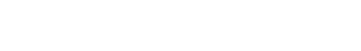 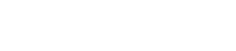 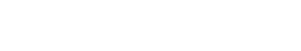 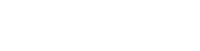 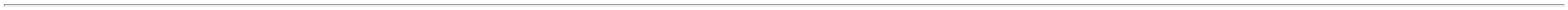 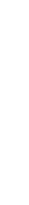 e ABSOLUTA NÃOATENDEM ASPOLÍTICASFINANCEIRAS DAINSTITUIÇÃO, OUSEJA,PAGAMENTOANTECIPADO.TotalParcial:R$625,00005.0Total de Itens da Cotação: 20Total de Itens Impressos: 1Programação deEntregaPreço PreçoUnitário FábricaProdutoCódigoFabricanteEmbalagem FornecedorComentárioJustificativaRent(%) Quantidade Valor Total UsuárioLUVA DEPROCEDIMENTO NAOESTERIL G ->CONFECCIONADA EMLATEX NATURAL,FORMATO ANATOMICOCOM ALTASENSIBILIDADE TATIL,COM BAINHA OUOUTRO DISPOSITIVOCAPAZ DE ASSEGURARSEU AJUSTEADEQUADO, DE USOUNICO, TEXTURAUNIFORME, BOAELASTICIDADE;Fornecedores BF.SENSORIALSAUDE EMEDFUTURA.cotaramrespectivamente0,1747, 0,1950,0,2600,queLUVAMedilarImportacao eDistribuicaoPROCEDIMENTOLATEX GRANDEC/100 (35401)LATEX BR, LUVIXCOMERCIOIMPORTACAO EEXPORTACAO LTDA.LUVAPROCEDIMENTOLATEX GRANDEC/100(CA35401)LATEX BRRosana DeOliveiraMouraquandoRESISTENCIA ATRAÇÃO,COMPRIMENTOR$R$R$20384-CARTUCHO de ProdutosMedicomultiplicado pelacaixa, atingem osvalores de 17,47R$, 19,50R$ e120 Caixa14,5000 0,00001.740,000022/06/202217:55HospitalaresMINIMO DE 230MM.LUBRIFICA COM POBIOABSORVIVEL,ATOXICO, QUE NÃOCAUSE DANO AOORGANISMO SOBCONDIÇÕES NORMAISDE USO,S/A26,00R$sucessivamente,ficando entãosuperiores aovalor marcadoque é 14,50.AMBIDESTRA.EMBALADA EIDENTIFICADA DEACORDO COM A NBR13.392/95 E NR6 DOMINIST - CAIXA COM00UN.1TotalParcial:R$120.01.740,0000Total de Itens da Cotação: 20Total de Itens Impressos: 1Programação deEntregaPreço PreçoUnitário FábricaProdutoCódigoFabricanteEmbalagem FornecedorComentárioJustificativaRent(%) Quantidade Valor Total Usuário;CONSIDERANDOAS CONDIÇÕESESTABELECIDASNOREGULAMENTODE COMPRAS DEGOIÁS, OFORNECEDOREXPRESSMEDICALNÃO ATENDE ASPOLÍTICASFINANCEIRAS DAINSTITUIÇÃO, OUSEJA,PAGAMENTOANTECIPADO.FORNEVEDORMETHABIORosana DeOliveiraMouraBANDAGEMELATICA ADERENTE- TENSOPLASTBANDAGEMCORPORAL ADESIVAELASTICA APROX 5MNL ProdutosHospitalaresLtdaR$R$R$369,4500237810-CXnull5 Unidade73,8900 0,000010X4,5, BSNMEDICAL10CM - UNIDADE22/06/202217:55COTOU MARCAPOLAR FIX AQUAL FOIREPROVADA PELAUNIDADE.TotalParcial:R$369,45005.0Total de Itens da Cotação: 20Total de Itens Impressos: 1Programação deEntregaPreço PreçoProdutoCódigoFabricanteEmbalagem FornecedorComentárioJustificativaRent(%) Quantidade Valor Total UsuárioUnitário Fábrica7CATETER NASAL TIPO 38049OCULOS ESTERILC/PRONGA NEONATAL-CATETER NASALTIPO OCULOSESTERIL C/PRONGANEONATAL 2,10 M -> CATETER NASALTIPO OCULOS -FOYOMED -UNDPM DOS REISLTDAnull;FornecedorAPOLLO e MEDOESTE, nãoatingiu o valormínimo paracompra.R$R$100 UnidadeR$265,0000Rosana DeOliveiraMoura2,6500 0,00002,10 M -> CATETERNASAL TIPO OCULOSNEO.C/PRONGAESTERIL - CATETERNASAL DESCARTAVELTIPO OCULOS PARAOXIGENIO. NEONATALEM22/06/202217:55FOYOMEDPOLIVINIL.ATOXICOCOM DISPOSITIVOPARA ADAPTACAO NANARINA DO PACIENTEEM SILICONE.(TIPO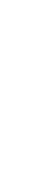 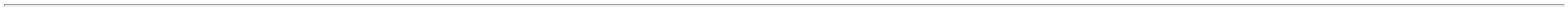 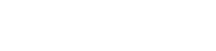 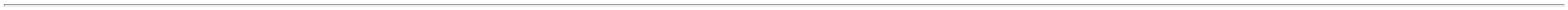 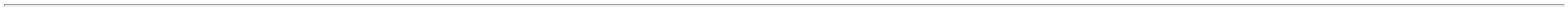 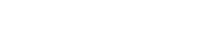 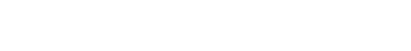 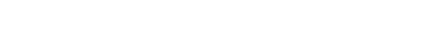 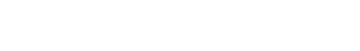 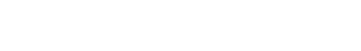 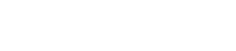 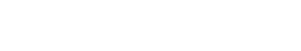 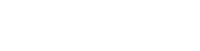 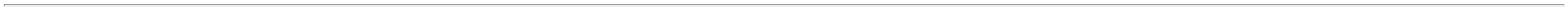 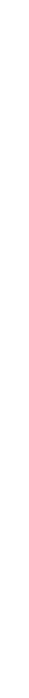 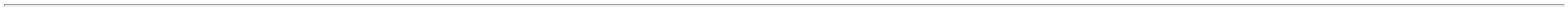 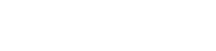 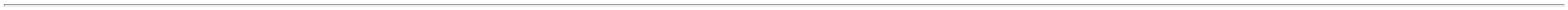 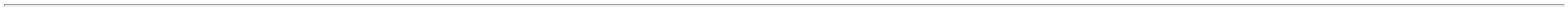 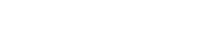 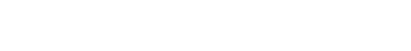 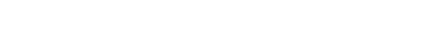 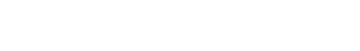 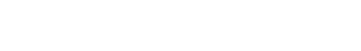 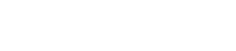 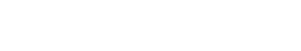 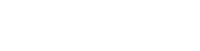 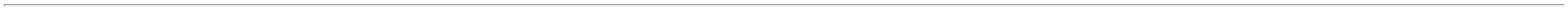 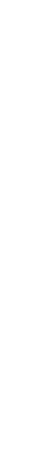 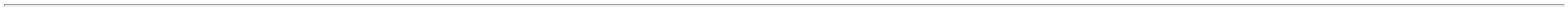 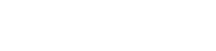 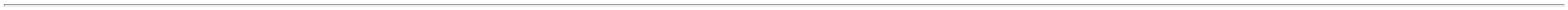 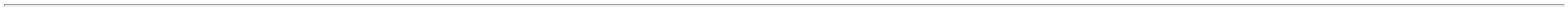 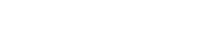 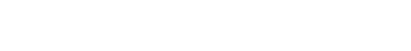 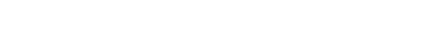 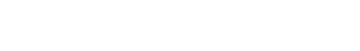 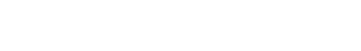 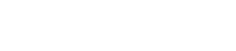 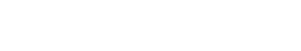 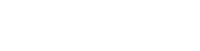 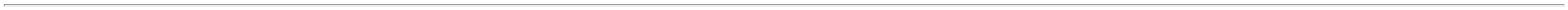 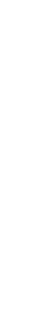 DOIS DENTES DEGARFO). MACIO.TRANSPARENTE.FLEXIVEL , COMSISTEMA DE FIXAÇÃOSOBRE AS ORELHAS,EMBALADOINDIVIDUALMENTE,ESTERIAL REG.MS. -UNIDADERosana DeOliveiraMoura;O FORNECEDORLOGMED NÃOATINGIU OFATURAMENTOMÍNIMO.FIO CATGUTCROMADO 0 AG 4,8-,0CM CIL.1/2 70-0CM - UNIDADEFIO CATGUTCROMADO 0 AG4,8-5,0CM CIL.1/270-90CM - SHALONDataQtde.PM DOS REISLTDAR$R$11343813538141CXnullnull24 Unidade R$ 90,00005922/06/2022 243,7500 0,000022/06/202217:55FIO CATGUTCROMADO 1 AG1/23CM CIRC.CIL.C/70A 90CM - UNIDADE- SHALON -Rosana DeOliveiraMoura24 Unidade R$ 65,7600FIO CATGUTCROMADO 1 AG1/2CM CIRC.CIL.C/70 APM DOS REISLTDAR$R$-CAIXA-32,7400 0,000090CM - UNIDADE22/06/202217:55SHALONTotalParcial:R$420,7600148.0Total de Itens da Cotação: 20Total de Itens Impressos: 3Programação deEntregaPreço PreçoUnitário FábricaProdutoCódigoFabricanteEmbalagem FornecedorComentárioJustificativaRent(%) Quantidade Valor Total Usuário;CONSIDERANDOAS CONDIÇÕESESTABELECIDASNOREGULAMENTODE COMPRAS DEGOIÁS, OFORNECEDORATIVA NÃOATENDE ASPOLÍTICASFINANCEIRAS DAINSTITUIÇÃO, OUSEJA,PAGAMENTOANTECIPADO.Rosana DeOliveiraMoura+CURATIVOCURATIVOSupermedicaDistribuidoraHospitalarLtda - MeHIDROCOLOIDE20X20CM REG C/5 -POLAR FIX - POLARFIXHIDROCOLOIDE0X20CM ESTERIL -UNIDADER$R$R$938133---CAIXACAIXAENVnull100 Unidade216,5200 0,00001.652,000022/06/202217:55Rosana DeOliveiraMouraFIO ALGODAO 4-0AG1/2 2.5 A 2.6CMCIRC.CIL.PRT/AZ C/45A 75C - UNIDADEALGODAO 4-0 AZULC/AG 2,5 MR 1/2C/24 ENV. -SupermedicaDistribuidoraHospitalarR$R$1238123null-24 Unidade R$ 46,55041,9396 0,0000SHALONLtda - Me22/06/202217:55FIO CIRUR. NYLONPRT 3-0 C/ AG 3.0CMCORTANTE TR3/845CM -> -COMPRIMENTOAPROXIMADO 45 CM -AGULHA 3.0 CM.TRIANGULARCORTANTE. 3/8 DECIRCUNFERENCIA -COR PRETO -Rosana DeOliveiraMouraSupermedicaDistribuidoraHospitalarNYLON PRETO 3-0C/AG.3,0CMX3/8C/24ENV., SHALONR$R$R$366,7200178099null-192 Unidade1,9100 0,0000Ltda - Me22/06/202217:55ESTRUTURAMONOFILAMENTAR -EMBALAGEMINDIVIDUAL EESTERIL. - UNIDADETotalParcial:R$316.02.065,2704Total de Itens da Cotação: 20Total de Itens Impressos: 3Programação deEntregaPreço PreçoUnitário FábricaProdutoCódigoFabricanteEmbalagem FornecedorComentárioJustificativaRent(%) Quantidade Valor Total UsuárioRosana DeOliveiraMouraTremedMateriais EEquipamentosHospitalaresEireliCATETER SILICONEDIALISE PERITONIALNEO C/ 2CUFFSCateter para DialisePeritoneal TenckhoffCom 02 (Dois);O fornecedorMOGAMI nãoatende o valor 195,0000 0,0000mínimo de venda.R$R$R$195,0000838118-PACOTEnull1 Unidade9FRX31CM - UNIDADECuffs, GMI22/06/202217:55TotalParcial:R$195,00001.0Total de Itens da Cotação: 20Total de Itens Impressos: 1TotalGeral:R$4099.012.289,1904Clique aqui para geração de relatório completo com quebra de página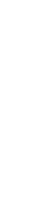 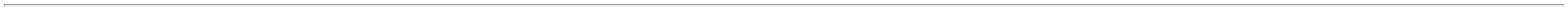 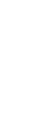 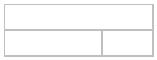 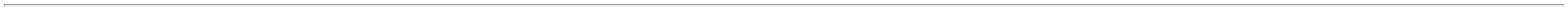 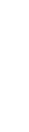 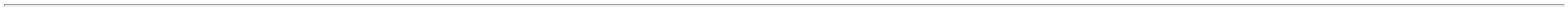 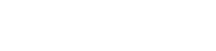 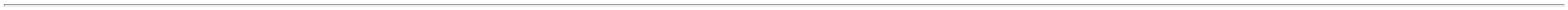 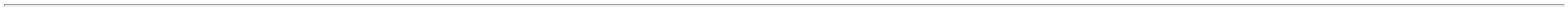 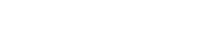 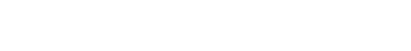 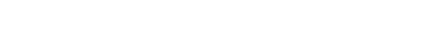 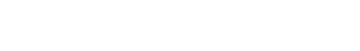 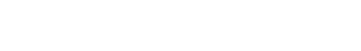 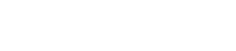 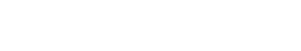 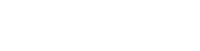 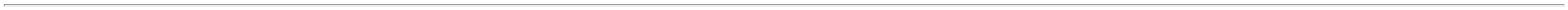 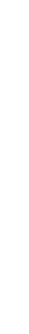 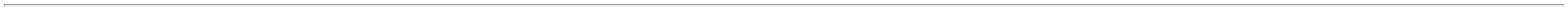 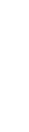 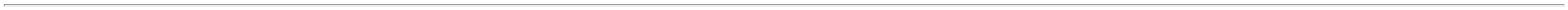 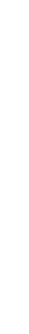 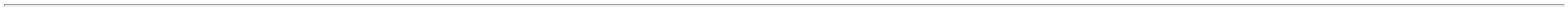 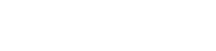 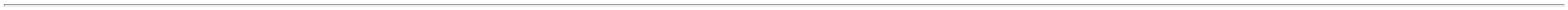 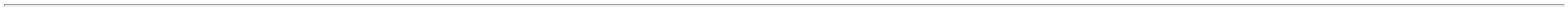 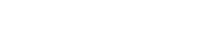 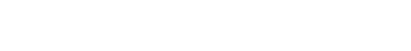 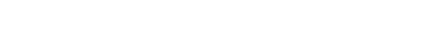 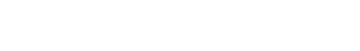 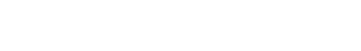 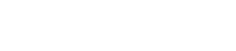 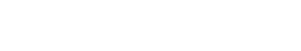 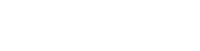 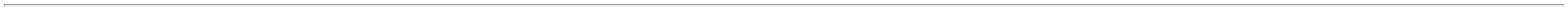 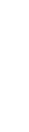 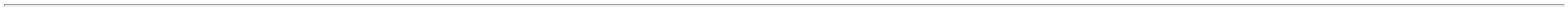 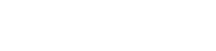 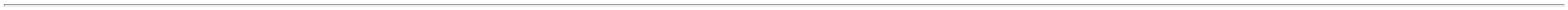 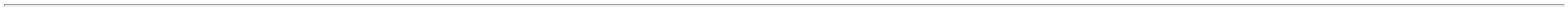 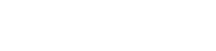 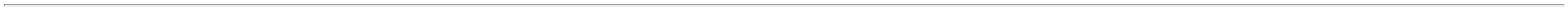 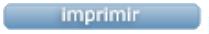 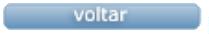 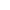 